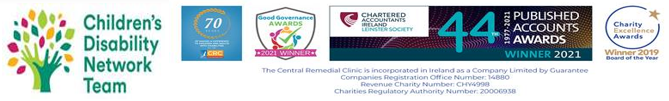 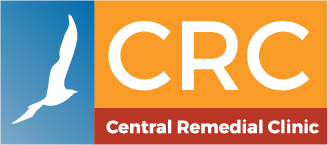 Basic Grade Occupational TherapistFull time, Permanent Contracts, 35 hours per weekBased in CRC Children’s Disability Network Teams, BalbrigganThe CRC Children’s Disability Network Teams (CDNT) will be providing intervention to children from the age of 0-18 years, presenting with complex developmental needs requiring inter-disciplinary intervention. Our services are based upon a Family Centered Practice Model in line with the Progressing Disability Services. This is an exciting opportunity to work as part of a dynamic team in Balbriggan.The successful candidate will have the following essential requirements:Current CORU registration or applied for and be eligible for registration as an Occupational Therapist A recognised Occupational Therapist qualification At least 6 months post qualification clinical experience working with children with disabilities Excellent communication, initiative and time management skillsFlexibility and teamwork skills are key to this roleFull driver’s license and access to carExperience working with children with complex disability as part of undergraduate training may be considered. Desirable requirements:Experience working with children with intellectual disabilitiesExperience working with children with physical disabilitiesExperience working with children with Autism Spectrum Disorder Experience completing Assessment of NeedIt must be clearly demonstrated in your CV and supporting statement how you meet the required skills, competencies and knowledge for the post. Department of Health Salary Scale apply, Basic Grade Occupational Therapist (€40,325 - €58,483).  Apply with a letter of application with CV by email to  recruit@crc.ie  Please quote Job Title on your application. Applications are being received on a rolling basis. A panel may be created from this campaign from which current and future permanent, specified purpose, whole- time and part-time posts for CRC Children’s Disability Service in Balbriggan will be filled.Data Protection: Please refer to crc_job_applicant_privacy_notice.pdf to learn more about how we handle your personal data and the rights that you have during the recruitment cycle.